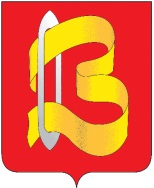 Ивановская областьКонтрольно-счетная комиссияГородского округа Вичугаул. 50 лет Октября, д.19, офис 302, 312, г. Вичуга, Ивановская область, 155331Тел (49354) 3-01-84, 3-01-85 Е-mail: kskgovichuga@mail.ruОКПО 37338107, ОГРН 1123701000697, ИНН/КПП 3701047637/370101001Заключениена проект  решения  городской  Думы городского округа Вичуга«О внесении изменений в решение городской Думы городского округа Вичуга от 27.08.2015 года № 52 «Об утверждении Плана мероприятий по реализации Стратегии социально-экономического развития городского округа Вичуга на период до 2020 года» (проект № 15)17.03.2017г.В соответствии с Бюджетным кодексом Российской Федерации, Федеральным законом от 06.10.2003 N 131-ФЗ "Об общих принципах организации местного самоуправления в Российской Федерации", Уставом городского округа Вичуга в целях регулирования бюджетных правоотношений, администрация городского округа Вичуга внесла на рассмотрение городской Думы городского округа Вичуга проект решения № 15 «Об утверждении Плана мероприятий по реализации Стратегии социально-экономического развития городского округа Вичуга на период до 2020 года» (далее по тексту проект решения). Городская Дума городского округа Вичуга письмом от  16.03.2017  года за № 63  направила в Контрольно-счетную комиссию городского округа Вичуга данный проект решения для дачи заключения.Заключение Контрольно-счетной комиссии городского округа Вичуга (далее по тексту Контрольно-счетная комиссия) на проект решения подготовлено на основании норм и положений Бюджетного кодекса Российской Федерации, Положения о бюджетном процессе в городском округе Вичуга, Положения о Контрольно-счетной комиссии городского округа Вичуга.  Данный проект предлагает внести изменения в План мероприятий по реализации Стратегии социально-экономического развития городского округа Вичуга на период до 2020 года в связи с внесением изменений в муниципальные программы и бюджет городского округа Вичуга на 2016 год. Основные направления мероприятий по реализации Стратегии социально-экономического развития городского округа Вичуга в период 2016-2017 гг. остаются неизменными.Изменяются финансовые показатели мероприятий за 2016 год:Общий объем запланированного финансирования:-  из федерального бюджета – объем ассигнований остается неизменным и составляет 1 185, 195 тыс.руб.;-  из областного бюджета – уменьшаются ассигнования на – 2 074,41974 тыс.руб. и составляют 144 122,03712 тыс.руб.;-  из местного бюджета – увеличиваются ассигнования на + 9 876,82982 тыс.руб. и составляют 287 898,44882 тыс.руб.;- объем собственных средств уменьшается на – 7 030,00 тыс.руб.Всего финансирование по мероприятиям Стратегии социально-экономического развития городского округа Вичуга в период 2016г. увеличивается на + 772,41099 тыс.руб. и составляет 434 343,68185 тыс.руб.Контрольно-счетная комиссия считает, что представленный проект решения городской Думы городского округа Вичуга № 15  «О внесении изменений в решение городской Думы городского округа Вичуга от 27.08.2015 года № 52 «Об утверждении Плана мероприятий по реализации Стратегии социально-экономического развития городского округа Вичуга на период до 2020 года» соответствует нормам и положениям Бюджетного Кодекса  Российской Федерации.И.О. Председателя Контрольно-счетной Комиссии городского округа Вичуга                  		Л.А.Кислякова         